СОДЕРЖАНИЕ1. Назначение изделия	42. Комплект поставки изделия	43. Основные технические характеристики	54. Конструкция изделия	65. Транспортировка и хранение	76. Требования безопасности	87. Установка калитки	97.1. Необходимое оборудование	97.2. Монтаж калитки	108. Эксплуатация изделия	129. Дилеры и сервисные центры	13Назначение изделияКалитка с магнитной разблокировкой устанавливается в качестве заграждения, предназначена для быстрого расширения зоны прохода в экстренных ситуациях.Комплект поставки изделия. Комплект поставки изделия*-поставляется опциональноОсновные технические характеристики Общие характеристики* - зависит от длины створки калиткиПредприятие – изготовитель оставляет за собой право без дополнительных уведомлений менять комплектацию, технические характеристики и внешний вид изделияКонструкция изделияВсе элементы конструкции калитки (рис. 1) выполнены из шлифованной нержавеющей стали. Створка калитки крепится к стойке при помощи установочных винтов. Стойка вращается относительно неподвижного основания, прикрепленного к полу. Крепление к полу скрывает крышка основания.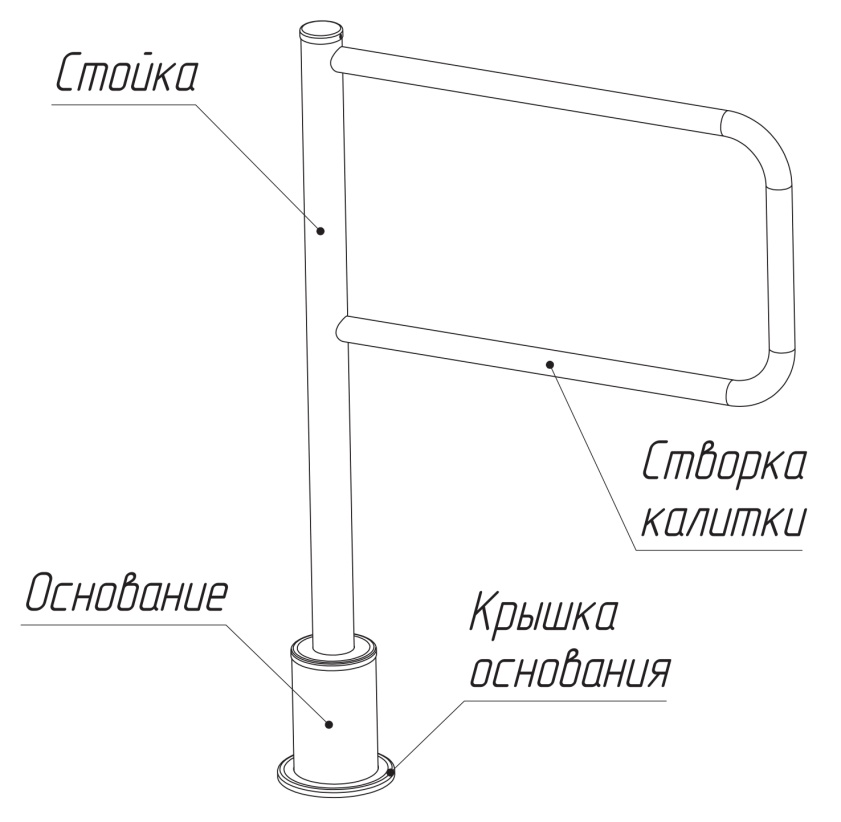 . Общий видВ калитке предусмотрена возможность установки створок различной длины для формирования прохода шириной 600, 800, 1000 и 1200 мм. На рис. 2 показан габаритный размеры калитки для ширины прохода 600 мм.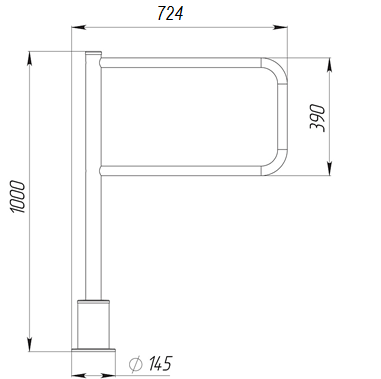 Габаритные размеры калиткиВ качестве приспособления, управляющего разблокировкой калитки, используется магнитный ключ.5. Транспортировка и хранениеИзделие в заводской упаковке можно перевозить воздушным, крытым автомобильным и железнодорожным транспортом с защитой от прямого воздействия атмосферных осадков и пыли без ограничения дальности. При транспортировке и хранении изделий на европоддонах допускается штабелировать коробки в 4 ряда. Хранить изделие допускается в сухих (без конденсации влаги) отапливаемых помещениях при температуре от +1 до +40°С. В помещении для хранения не должно быть паров кислот, щелочей, а также газов, вызывающих коррозию. Допускается кратковременное, не более 3-х суток, хранение изделия в упаковке в сухих неотапливаемых помещениях, закрытых кузовах транспорта.6. Требования безопасностиВНИМАНИЕ! Несоблюдение требований безопасности, указанных в данном разделе, может повлечь за собой нанесение ущерба жизни и здоровью людей, полной или частичной потере работоспособности изделия и(или) вспомогательного оборудования.ВНИМАНИЕ! Предприятие-изготовитель снимает с себя  ответственность за нанесение ущерба жизни и здоровью людей, полной или частичной потере работоспособности изделия и(или) вспомогательного оборудования при несоблюдении требований безопасности, указанных в данном разделе, а также прекращает действие гарантии на изделие.КАТЕГОРИЧЕСКИ ЗАПРЕЩАЕТСЯ:устанавливать калитку вне сухих и отапливаемых помещений;применять для чистки изделия химически агрессивные к материалам корпуса пасты и жидкости.7. Установка калиткиВНИМАНИЕ! Устанавливать калитку надежно, во избежание раскачивания и(или) опрокидывания в процессе эксплуатации. В случае установки калитки на полы низкой прочности принимайте меры по укреплению полов в месте установки.Перед началом проверки работоспособности калитки внимательно изучить данный раздел Руководства.7.1. Необходимое оборудованиеОборудование, используемое при монтаже калитки:электроперфоратор;сверло твердосплавное диаметром 16 мм для сверления в полу отверстий под анкеры (рекомендуемый анкер SORMATPFGES10 (M10/60));ключ для винтов с внутренним шестигранником S6;отвертка крестовая;отвес или уровень;стальные подкладки для выравнивания калитки.7.2. Монтаж калиткиПодготовьте горизонтальную площадку в месте установки калитки.Откройте коробку, распакуйте изделие и проверьте его комплектность.Установите створку калитки на стойке при помощи установочных винтов. Убедитесь, что створка калитки надежно закреплена на стойке.Выполните разметку и просверлите 3 отверстия диаметром 16 мм в полу под анкеры крепления стойки калитки. Глубина закладного отверстия должна превышать длину анкера на 5 мм. Вставьте анкеры в отверстия.Установите стойку калитки на подготовленную площадку (рис. 3).Совместите отверстия в основании калитки с анкерами в полу. Проверьте вертикальность установки калитки в 2-х плоскостях, при необходимости используйте стальные прокладки требуемой толщины для правильной установки калитки. Закрепите фланец основания калитки тремя винтами М10, закрутив их в соответствующие анкеры, используя ключ для винта с внутренним шестигранником S6.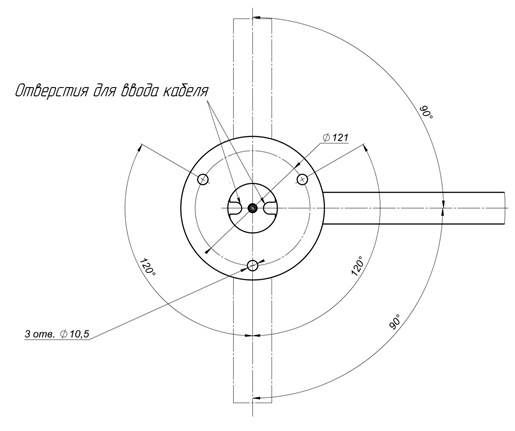  Установочные размеры8. Эксплуатация изделияРазблокировка калитки осуществляется с помощью магнитного ключа.Для разблокировки створки калитки поднесите магнитный ключ (1, рис. 4) к верхней части стойки (2, рис. 4) в указанном на рисунке месте и рукой доведите створку в крайнее правое (левое) положение.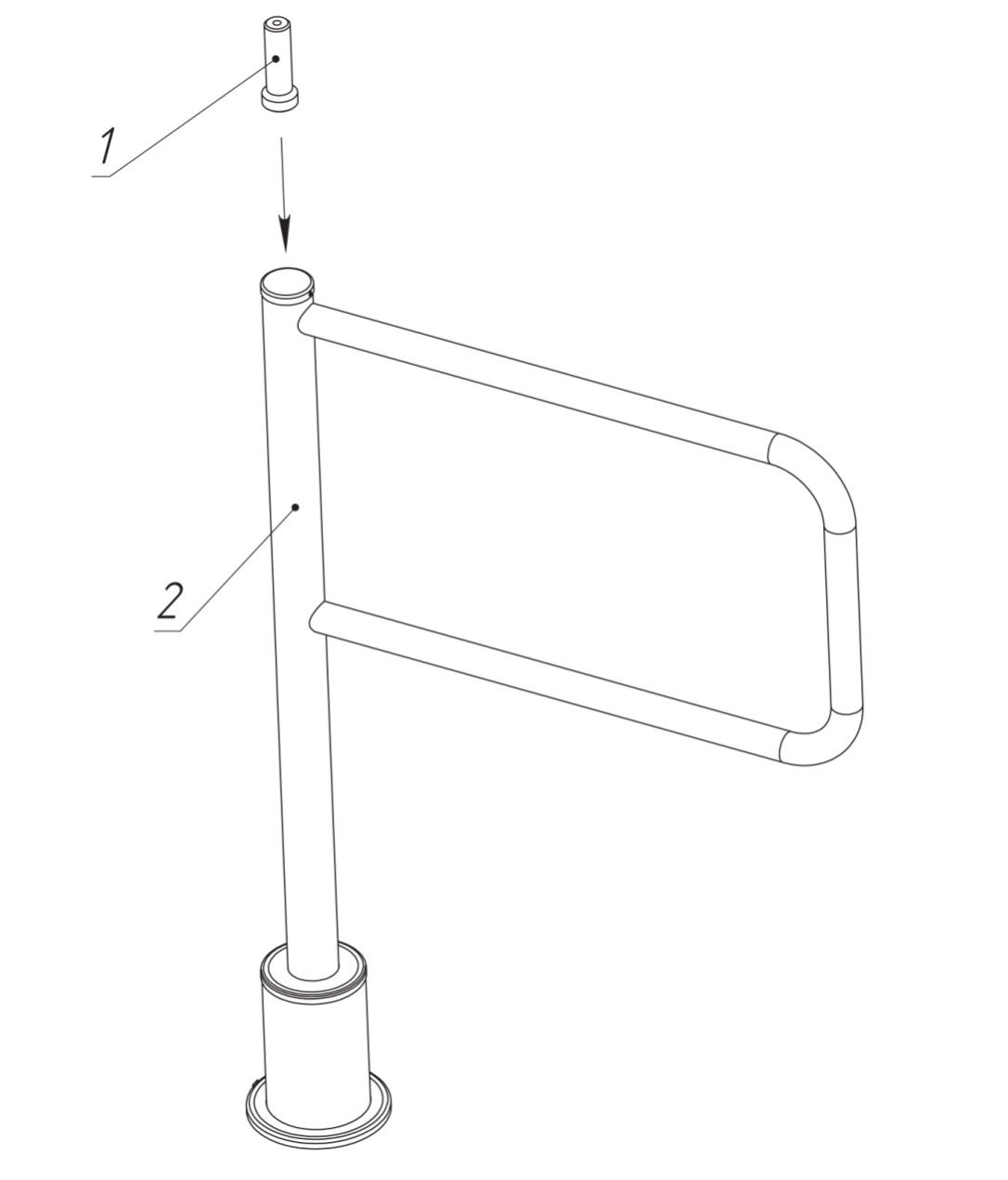  Разблокировка калитки9. Дилеры и сервисные центрыСписок официальных дилеров и сервисных центров постоянно обновляется. Наиболее актуальную информацию Вы можете получить на сайте: www.oxgard.com. Сервисные центры Официальные дистрибьюторыOOO "Возрождение"192289 Санкт-Петербургул. Софийская, д. 66тел./факс +7 (812) 336 15 94www.oxgard.cominfo@oxgard.com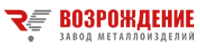 НаименованиеКоличествоКалитка с магнитной разблокировкой1 шт.Руководство по эксплуатации и монтажу1 шт.Паспорт изделия1 шт.Магнитный ключ2 шт.Анкер типа SORMAT PFGES10 (M10/60) *3 шт.Винт M10x50 DIN7991 с шестигранным углублением под ключ*3 шт.ХарактеристикаЗначениеГабаритные размеры (ШхГхВ), в зависимости от ширины прохода, мм60080010001200724х145х1000924х145х10001124х145х10001324х145х1000Вес, кг*от 11,0 до 13,0Диапазон температур, ºС:- эксплуатация- транспортировка и хранение+1…+40+1…+40Относительная влажность воздуха, %, не более80Срок службы, лет8ВНИМАНИЕ! Рекомендуется выполнить разметку установочных отверстий по отверстиям фланца основания стойки калитки с уже установленной створкой.ЭликсОфициальный дистрибьютор и сервис-центр107023, Москваул.Малая Семеновская, д.3тел.: +7(495) 725 66 80 e-mail: sec_market@elics.ruwww.elics.ruЛуис+Официальный дистрибьютор и сервис-центр125040, Москва1-ая ул.Ямского Поля, д.28тел.: +7(495) 637-6316, 280-7750e-mail: luis@luis.ruwww.luis.ruГарантОфициальный дистрибьютор и сервис-центр197022, Санкт-Петербургпр.Медиков, д.3, лит А, пом.4Нтел.: +7(812) 448-1616, 600-2060e-mail: mail@garantgroup.com www.garantgroup.comРавелин Лтд Официальный дистрибьютор и сервисный центр197022, Санкт-Петербургул.Профессора Попова, д.4тел.: +7(812) 327-5032e-mail: ravelin@ravelinspb.ruwww.ravelinspb.ruСкайросОфициальный дистрибьютор и сервис-центр197110, Санкт-Петербург ул.Ремесленная, д.17тел.: +7(812) 448-1000 e-mail: sales@skyros.ruwww.skyros.ruИнтантОфициальный дистрибьютор и сервис-центр 050026, Казахстан, г. Алматыул.Муратбаева, д.61тел.: +7(727) 316-4900, 234-1712e-mail: intant@intant.netwww.intant.kzПрофЭлектроникаОфициальный дистрибьютор и сервис-центр220104, Минскул.Петра Глебки, д.11, к.Г2, пом.17тел.: +375(17) 390-6666 e-mail: info@sob.bywww.sob.byЛуис+Официальный дистрибьютор и сервис-центр125040, Москва1-ая ул. Ямского Поля, д.28тел.: +7(495) 637-6316, 280-7750e-mail: luis@luis.ruwww.luis.ruЭликсОфициальный дистрибьютор и сервис-центр107023, Москваул. Малая Семеновская, д.3тел.: +7(495) 725-6680 e-mail: sec_market@elics.ruwww.elics.ruСатро-ПаладинОфициальный дистрибьютор129515, Москваул. Кондратюка, д.9, стр.1тел.: +7(495) 739-2283e-mail: market@satro.ruwww.satro.ru ВИДЕОГЛАЗОфициальный дистрибьютор105187, Москваул. Вольная, д.35, стр.19тел.: +7(495) 280-7170 e-mail: info@videoglaz.ruwww.videoglaz.ruЭлиском-СБОфициальный дистрибьютор107553, Москваул. Большая Черкизовская, д.24А, стр.1тел.: +7(495) 280-7117 e-mail: sales@eliscom.ruwww.eliscom.ruГлобал АйДиОфициальный дистрибьютор129343, Москвапр. Серебрякова, д.14, стр.15тел.: +7(495) 772-22-42e-mail: info@global-id.ruwww.global-id.ruРавелин Лтд Официальный дистрибьютор и сервисный центр197022, Санкт-Петербургул.Профессора Попова, д.4тел.: +7(812) 327-5032e-mail: ravelin@ravelinspb.ruwww.ravelinspb.ruСкайросОфициальный дистрибьютор197110, Санкт-Петербургул. Ремесленная, д.17тел.: +7(812) 448-1000 e-mail: sales@skyros.ruwww.skyros.ruАлпроОфициальный дистрибьютор194100, Санкт-ПетербургБольшой Сампсониевский пр., д.70, лит. «В», пом.3Нтел.: +7(812) 702-1755e-mail: alpro@alpro.ruwww.alpro.ru ГарантОфициальный дистрибьютор и сервис-центр197022, Санкт-Петербургпр. Медиков, д.3, лит А, пом.4Нтел.: +7(812) 448-1616, 600-2060e-mail: mail@garantgroup.com www.garantgroup.comСайлексОфициальный дистрибьютор192289, Санкт-Петербургул. Софийская, д.66, лит Ател.: +7(812) 309-3003e-mail: info@cilex.ru www.cilex.ruТрионОфициальный дистрибьютор620049, Екатеринбург ул. Первомайская, д.107, оф.105тел.: +7(343)-278-7150, 278-7153 e-mail: trion96@mail.ruwww.oootrion.ruКомплексные системы безопасностиОфициальный дистрибьютор362043, Владикавказул. Весенняя, д.1а тел.: +7(8672) 40-3594e-mail: csb2010@mail.ruwww.ksb-rso.ruИнтантОфициальный дистрибьютор и сервис-центр 050026, Казахстан, г. Алматыул. Муратбаева, д.61тел.: +7(727) 316-4900, 234-1712e-mail: intant@intant.netwww.intant.kzПрофЭлектроникаОфициальный дистрибьютор и сервис-центр220104, Минскул.Петра Глебки, д.11, к.Г2, пом.17тел.: +375(17) 390-6666 e-mail: info@sob.bywww.sob.by